* SPAZIO RIS. ALL’UFFICIO * BADGE_                     DATA                        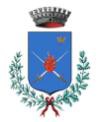 Comune di San Paolo d’ArgonViale della Rimembranza 3924060 – San paolo d’Argon – BGTel. 035/4253021-22 Fax 035/4253051Mail:  comune@comune.sanpaolodargon.bg.itPEC:  web@pec.comune.sanpaolodargon.bg.itISCRIZIONE VARIAZIONE M.Q. CAMBIO INDIRIZZOCESSAZIONEDALLA DATA DEL  	TARIDENUNCIA DEI LOCALI ED AREE TASSABILI PER UTENZE DOMESTICHECognome e Nome  	Codice Fiscale  	Luogo Nascita 	Data Nascita 	Sesso  	Residente a  	Indirizzo  	Recapito tel.  	Mail  	(alla mail indicata verranno inviate credenziali e istruzioni per consultare on-line la propria posizione contributiva TARI)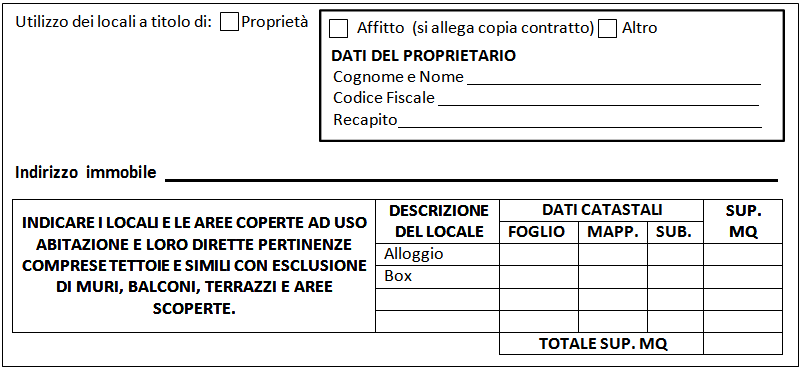 Utilizzo dei locali a titolo di:	ProprietàAffitto  (si allega copia contratto)	AltroDATI DEL PROPRIETARIOCognome e Nome                                                                             Codice Fiscale                                                                                   Recapito                                                                                            Indirizzo immobile  	DETTAGLIO UTENZAIndicare il numero delle persone occupanti RESIDENTI:Indicare il numero delle persone occupanti NON RESIDENTI:Ai sensi e per gli effetti dell’art. 10 della L. 675/96, si informa che i dati comunicati al Comune di San Paolo d’Argon saranno sottoposti ad operazioni di trattamento a fini strettamente connessi allo svolgimento dell’attività societaria, alla gestione dei rapporti con il contribuente, a finalità connesse con adempimenti legali e fiscali. Gli interessati hanno facoltà di esercitare i diritti previsti dall’art. 13 della L. 675/96.Si dichiara inoltre di essere a conoscenza che, in caso di mendaci dichiarazioni, saranno applicate le pene stabilite dal codice penale e dalle leggispeciali in materia.Lì,  	Firma  	INDICARE I LOCALI E LE AREE COPERTE AD USO ABITAZIONE E LORO DIRETTE PERTINENZE COMPRESE TETTOIE E SIMILI CON ESCLUSIONE DI MURI, BALCONI, TERRAZZI E AREE SCOPERTE.DESCRIZIONE DEL LOCALEDATI CATASTALIDATI CATASTALIDATI CATASTALISUP. MQINDICARE I LOCALI E LE AREE COPERTE AD USO ABITAZIONE E LORO DIRETTE PERTINENZE COMPRESE TETTOIE E SIMILI CON ESCLUSIONE DI MURI, BALCONI, TERRAZZI E AREE SCOPERTE.DESCRIZIONE DEL LOCALEFOGLIOMAPP.SUB.SUP. MQINDICARE I LOCALI E LE AREE COPERTE AD USO ABITAZIONE E LORO DIRETTE PERTINENZE COMPRESE TETTOIE E SIMILI CON ESCLUSIONE DI MURI, BALCONI, TERRAZZI E AREE SCOPERTE.AlloggioINDICARE I LOCALI E LE AREE COPERTE AD USO ABITAZIONE E LORO DIRETTE PERTINENZE COMPRESE TETTOIE E SIMILI CON ESCLUSIONE DI MURI, BALCONI, TERRAZZI E AREE SCOPERTE.BoxINDICARE I LOCALI E LE AREE COPERTE AD USO ABITAZIONE E LORO DIRETTE PERTINENZE COMPRESE TETTOIE E SIMILI CON ESCLUSIONE DI MURI, BALCONI, TERRAZZI E AREE SCOPERTE.INDICARE I LOCALI E LE AREE COPERTE AD USO ABITAZIONE E LORO DIRETTE PERTINENZE COMPRESE TETTOIE E SIMILI CON ESCLUSIONE DI MURI, BALCONI, TERRAZZI E AREE SCOPERTE.TOTALE SUP. MQTOTALE SUP. MQTOTALE SUP. MQNome e Cognome occupanti NON RESIDENTICodice Fiscale occupanti NON RESIDENTI